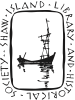 SHAW ISLAND LIBRARY AND HISTORICAL SOCIETY P.O. BOX 844, SHAW ISLAND, WA 98286MEMBERSHIP, AND INFORMATION UPDATE FORM                    (July 16, 2019)Please note that memberships are individual (per person) and not per family.Date:______________ Names: 1. _________________________________________ 2. _________________________________________ 3. _________________________________________ Mailing Address (permanent address where we can reach you): Street:__________________________________________________________________ City: ____________________________________________State: ________Zip:_________________________ Phone Number(s):________________________________________________________ Email(s):________________________________________________________________ Shaw Information (if your permanent address above is not on Shaw): P.O. Box _____________Street:__________________________________________________________________ Phone (home):________________________ cell: ______________________________Type of Membership: (Note: Each library user must have his/her own membership.  Annual memberships run from July to July.)Lifetime Membership $50 per person $______________ for ______memberships Annual Membership $5 per person $______________ for ______memberships             __renewal         __newAdditional Tax-Deductible Donation: $_______________ [We are a 501c3. Federal Tax ID No. 91-6068663.]Total amount enclosed: $______________